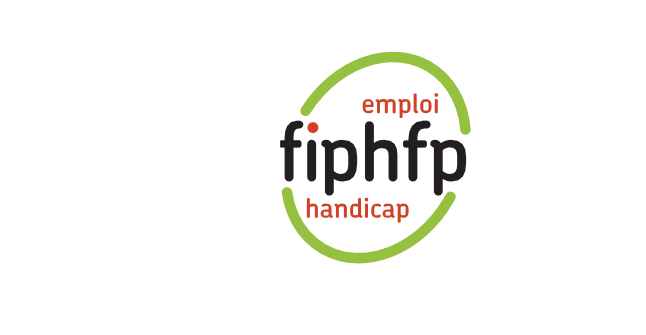 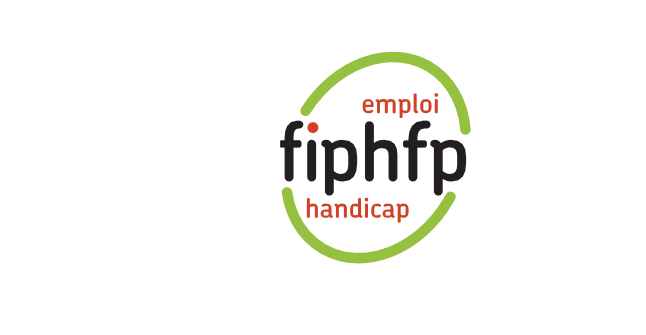 Handi-Pacte Occitanie – KIT PPRAxe 2 : Evaluation du besoinEnquête préalable à une PPRENQUÊTE D’INSTRUCTION PRÉALABLE À UNE PÉRIODE DE PRÉPARATION AU RECLASSEMENTLe service « XXX » du XXX  se tient à votre disposition pour vous aider à compléter l’enquête ou pour répondre à vos interrogations :  XXX  - XXX Informations générales Nom :.………………………………………………………………………………………………………………………...Prénom : .………………………………………………………………………………………………………………………...Portable : .………………………………………………………………………………………………………………………...Mail : .………………………………………………………………………………………………………………………...Votre Collectivité Actuelle : .………………………………………………………………………………………………………………………...Fonction : .………………………………………………………………………………………………………………………...Avez-vous des pistes de reconversion professionnelle ?Dans votre collectivité : OUI    	NON    Si oui, sur quels métiers ? ……………………………………………………………………………………………………….........................……………………………………………………………………………………………………….........................……………………………………………………………………………………………………….........................Hors de votre collectivité : OUI    	NON    Si oui, sur quels métiers ? ……………………………………………………………………………………………………….........................……………………………………………………………………………………………………….........................……………………………………………………………………………………………………….........................Quelle(s) idée(s) avez-vous de ce(s) poste(s) ? (missions, environnement...)………………………………………………………………………………………………………………………………………………………………………………………………………………………………….........................……………………………………………………………………………………………………….........................……………………………………………………………………………………………………….........................Quelles compétences devez-vous, selon vous, acquérir pour occuper ce(s) poste(s) ?……………………………………………………………………………………………………….........................……………………………………………………………………………………………………….........................……………………………………………………………………………………………………….........................Avez-vous des freins à la réalisation de ces reconversions ? ……………………………………………………………………………………………………….........................……………………………………………………………………………………………………….........................……………………………………………………………………………………………………….........................Avez-vous déjà entrepris des démarches en vue d’une reconversion professionnelle ?  Formations CNFPT, lesquelles ? Pour acquérir quelles compétences ? ……………………………………………………………………………………………………….........................……………………………………………………………………………………………………….........................………………………………………………………………………………………………………......................... Formations, hors CNFPT, lesquelles ? Pour acquérir quelles compétences ? Quels diplômes ? ……………………………………………………………………………………………………….........................……………………………………………………………………………………………………….........................………………………………………………………………………………………………………......................... Validation des acquis de l’expérience (VAE), pour quels diplômes ?……………………………………………………………………………………………………….........................……………………………………………………………………………………………………….........................………………………………………………………………………………………………………......................... Stage de découverte de métier dans votre collectivité ? Hors de votre collectivité ?      Sur quel poste ? ……………………………………………………………………………………………………….........................……………………………………………………………………………………………………….........................………………………………………………………………………………………………………......................... Période de mise en situation en milieu professionnel (PMSMP)       Dans quelle structure ? Sur quel poste ? ……………………………………………………………………………………………………….........................……………………………………………………………………………………………………….........................………………………………………………………………………………………………………......................... Bilan de compétences, bilan professionnel ou pistes professionnelles dégagées au terme du bilan ?……………………………………………………………………………………………………….........................……………………………………………………………………………………………………….........................………………………………………………………………………………………………………......................... Enquêtes métiers, pour quels postes ?……………………………………………………………………………………………………….........................……………………………………………………………………………………………………….........................………………………………………………………………………………………………………......................... Candidatures à des emplois, hors de votre collectivité ? Dans votre collectivité ? Sur quels postes ?……………………………………………………………………………………………………….........................……………………………………………………………………………………………………….........................………………………………………………………………………………………………………......................... Autres……………………………………………………………………………………………………….........................……………………………………………………………………………………………………….........................………………………………………………………………………………………………………......................... Aucune idée de reconversion actuellementPrécisions ou commentaires :……………………………………………………………………………………………………….........................……………………………………………………………………………………………………….........................……………………………………………………………………………………………………….........................……………………………………………………………………………………………………….........................……………………………………………………………………………………………………….........................……………………………………………………………………………………………………….........................……………………………………………………………………………………………………….........................……………………………………………………………………………………………………….........................……………………………………………………………………………………………………….........................……………………………………………………………………………………………………….........................……………………………………………………………………………………………………….........................……………………………………………………………………………………………………….........................Nous vous remercions d’avoir répondu à cette enquête. Ces informations nous permettront de mieux prendre en compte votre situation dans le cadre de la mise en œuvre de votre Période de Préparation au Reclassement. 